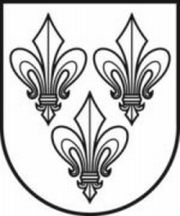 JURBARKO RAJONO SAVIVALDYBĖS TARYBAVadovaudamasi Lietuvos Respublikos vietos savivaldos įstatymo 14 straipsnio 4 dalies 
8 punktu, 16 straipsnio 2 dalies 7 punktu, Jurbarko rajono savivaldybės tarybos veiklos reglamento, patvirtinto Jurbarko rajono savivaldybės tarybos 2015 m. rugsėjo 24 d. sprendimu Nr. T2-255 „Dėl Jurbarko rajono savivaldybės tarybos veiklos reglamento patvirtinimo“, 94.8 papunkčiu, Jurbarko rajono savivaldybės taryba  n u s p r e n d ž i a:Patvirtinti Jurbarko rajono savivaldybės tarybos Kontrolės komiteto 2018 metų veiklos programą (pridedama).                PATVIRTINTAJurbarko rajono savivaldybės tarybos2017 m. gruodžio 21 d. sprendimu Nr. T2-357JURBARKO RAJONO SAVIVALDYBĖS TARYBOS KONTROLĖS KOMITETO2018 METŲ VEIKLOS PROGRAMA________________SPRENDIMASDĖL JURBARKO RAJONO SAVIVALDYBĖS TARYBOS KONTROLĖS KOMITETO 2018 METŲ VEIKLOS PROGRAMOS PATVIRTINIMO2017 m. gruodžio 21 d. Nr. T2-357JurbarkasSavivaldybės merasSkirmantas MockevičiusEil.Nr.Veiklos kryptysVeiklaVeiklos laikotarpis ir vykdymo terminai1.Kontrolės komiteto veiklos planavimas, veikla ir ataskaitos vadovaujantis Kontrolės komiteto nuostatais1. Parengti ir pateikti savivaldybės tarybai Kontrolės komiteto 2018 metų veiklos programos pakeitimusEsant reikalui1.Kontrolės komiteto veiklos planavimas, veikla ir ataskaitos vadovaujantis Kontrolės komiteto nuostatais2. Nagrinėti iš asmenų gaunamus pranešimus ir pareiškimus apie savivaldybės administracijos, įmonių, įstaigų ir jų vadovų veiklą ir teikti dėl jų siūlymus savivaldybės administracijai ir savivaldybės tarybaiEsant reikalui1.Kontrolės komiteto veiklos planavimas, veikla ir ataskaitos vadovaujantis Kontrolės komiteto nuostatais3. Kontrolės komitetas pagal savo kompetenciją kreipiasi į savivaldybės tarybą, administracijos direktorių dėl savivaldybės kontrolieriaus, Centralizuoto vidaus audito skyriaus reikalavimų įvykdymoEsant reikalui1.Kontrolės komiteto veiklos planavimas, veikla ir ataskaitos vadovaujantis Kontrolės komiteto nuostatais4. Parengti kontrolės komiteto 2017 metų veiklos ataskaitą ir teikti savivaldybės TarybaiIki 2018 m. kovo 31 d.1.Kontrolės komiteto veiklos planavimas, veikla ir ataskaitos vadovaujantis Kontrolės komiteto nuostatais5. Kontrolės komiteto 2019 metų veiklos programos svarstymas ir teikimas savivaldybės tarybai 2018 m. IV ketvirtis2.Biudžeto vykdymas, savivaldybės turto ir lėšų naudojimo teisėtumas, tikslingumas ir efektyvumas1. Įvertinti Kontrolės ir audito tarnybos 2018 metų veiklos planui vykdyti reikalingus asignavimus ir išvadą dėl jų teikti savivaldybės tarybai2018 m. sausio mėn.2.Biudžeto vykdymas, savivaldybės turto ir lėšų naudojimo teisėtumas, tikslingumas ir efektyvumas2. UAB „Jurbarko vandenys“ finansinio audito už 2014–2016 metus rezultatų svarstymas2018 m. I ketvirtis2.Biudžeto vykdymas, savivaldybės turto ir lėšų naudojimo teisėtumas, tikslingumas ir efektyvumas3. Svarstyti 2018 metų savivaldybės biudžeto projektą2018 m. vasario mėn.2.Biudžeto vykdymas, savivaldybės turto ir lėšų naudojimo teisėtumas, tikslingumas ir efektyvumas4. Jurbarko savivaldybės 2016–2017 metų viešinimo sutarčių ir finansavimo audito rezultatų svarstymas2018 m. II ketvirtis2.Biudžeto vykdymas, savivaldybės turto ir lėšų naudojimo teisėtumas, tikslingumas ir efektyvumas5. Kontrolės ir audito tarnybos ataskaitos ir išvados dėl savivaldybės 2017 m. konsoliduotųjų ataskaitų rinkinių audito ataskaitos rezultatų svarstymas ir rekomendacijų teikimas2018 m. II–III ketvirtis2.Biudžeto vykdymas, savivaldybės turto ir lėšų naudojimo teisėtumas, tikslingumas ir efektyvumas6. UAB „Jurbarko komunalininkas“ finansinio audito už 2016–2017 metus rezultatų svarstymas2018 m. II–III ketvirtis2.Biudžeto vykdymas, savivaldybės turto ir lėšų naudojimo teisėtumas, tikslingumas ir efektyvumas7. Jurbarko rajono savivaldybės socialinių būstų apskaitos, skirstymo ir finansinių išteklių panaudojimo audito rezultatų svarstymas2018 m. III–IV ketvirtis2.Biudžeto vykdymas, savivaldybės turto ir lėšų naudojimo teisėtumas, tikslingumas ir efektyvumas8. UAB „Jurbarko autobusų parko“ finansinio ir veiklos audito  rezultatų svarstymas2018 m. IV ketvirtis3.Bendradarbiavimas su Centralizuoto vidaus audito skyriumi1. Centralizuoto vidaus audito skyriaus vedėjo pateiktos informacijos apie  skyriaus atliktus darbus aptarimas2018 m. IV ketvirtis4. Kontrolės ir audito tarnybos veiklos plano tikslinis sudarymas, jo vykdymo vertinimas1. Savivaldybės kontrolės ir audito tarnybos veiklos plano vykdymo svarstymas2018 m. kas ketvirtį4. Kontrolės ir audito tarnybos veiklos plano tikslinis sudarymas, jo vykdymo vertinimas2. Kontrolės ir audito tarnybos atliktų auditų ataskaitų svarstymas ir rekomendacijų teikimas2018 m.4. Kontrolės ir audito tarnybos veiklos plano tikslinis sudarymas, jo vykdymo vertinimas3. Kontrolės ir audito tarnybos 2017 metų veiklos ataskaitos svarstymas ir rekomendacijų teikimas2018 m. I ketvirtis4. Kontrolės ir audito tarnybos veiklos plano tikslinis sudarymas, jo vykdymo vertinimas4. Kontrolės ir audito tarnybos  2019 metų plano projekto svarstymas, pasiūlymų dėl šio plano projekto papildymo ar pakeitimo teikimas2018 m. IV ketvirtis